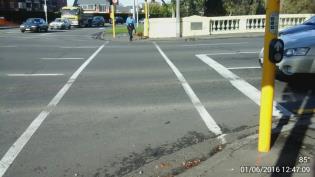 Bealey Ave approach 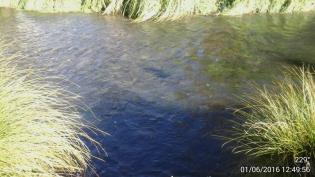 Riverbed upstream 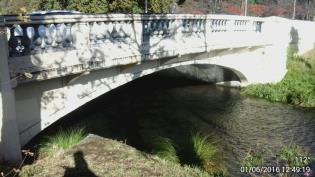 Side view of span 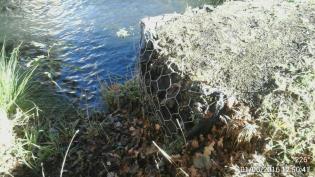 Erosion protection Bridge Name:
Harper AvenueBridge Name:
Harper AvenueBridge type:
Single spanBridge type:
Single spanHighway/Road
Carlton Mill / Rolleston AveRP:
BSN:
CC23Deck width: 10 mDeck width: 10 mDeck width: 10 mGPS (lat,long): -43.5208303,172.6255355GPS (lat,long): -43.5208303,172.6255355GPS (lat,long): -43.5208303,172.6255355GPS (lat,long): -43.5208303,172.6255355Total Bridge length: 16 mTotal Bridge length: 16 mTotal Bridge length: 16 mOwner: Christchurch City CouncilOwner: Christchurch City CouncilOwner: Christchurch City CouncilOwner: Christchurch City CouncilSpan:	1 of 1Span:	1 of 1Span:	1 of 1Weather: Sunny, FineWeather: Sunny, FineWeather: Sunny, FineWeather: Sunny, FineSpan length: 16 mSpan length: 16 mSpan length: 16 mInspector: 	Mark EnglishInspector: 	Mark EnglishInspector: 	Mark EnglishInspection type:	RoutineInspection type:	RoutineInspection type:	RoutineInspection type:	RoutineDate: 	01-Jun-2016Date (mth/yr): Date (mth/yr): Next inspection type:	GeneralNext inspection type:	GeneralNext inspection type:	GeneralNext inspection type:	GeneralPhotosPhotosItem no.Element, remedial work and element photos1Secondary - Other (incl. deck) - Scheduled maintenance (Medium)Resurface and investigate drop1Abutments - Routine maintenance (High)Investigate cracksReskim concrete1Painting : Barriers / guardrails - Scheduled maintenance (Low)Scrub and clean1Access / walkways / gantries - Scheduled maintenance (Medium)Chipp off spilled concrete1Guardrail / handrail / safety fences - Scheduled maintenance (High)Fix guard fence in place.Supporting Photos